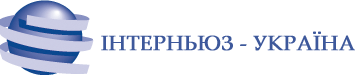 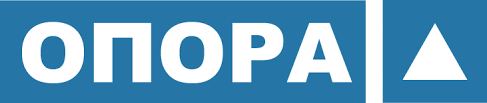 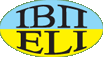 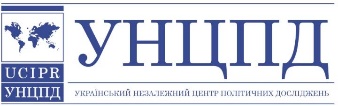 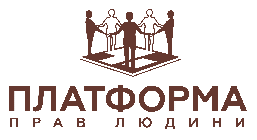 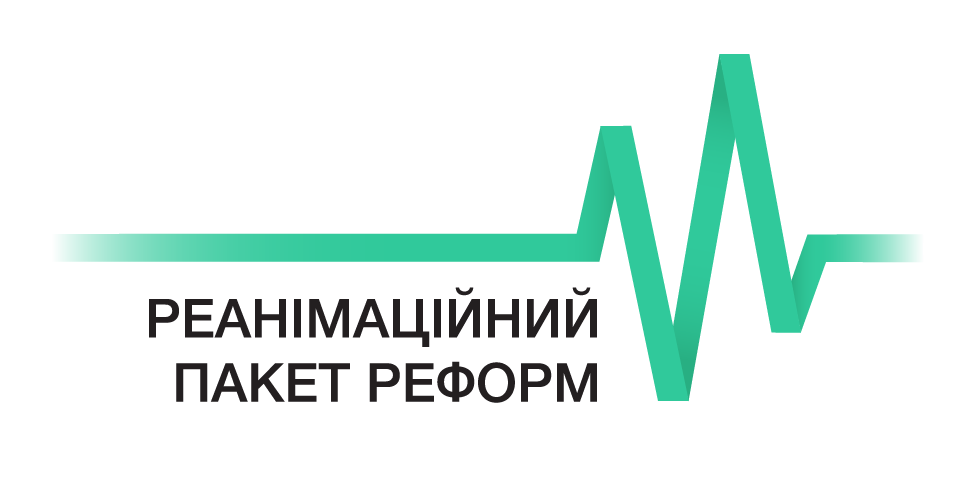 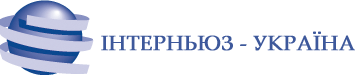 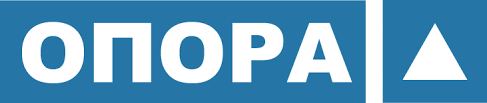 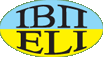 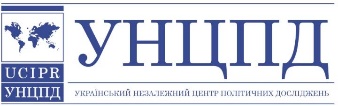 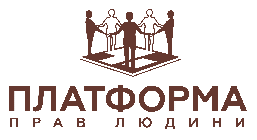 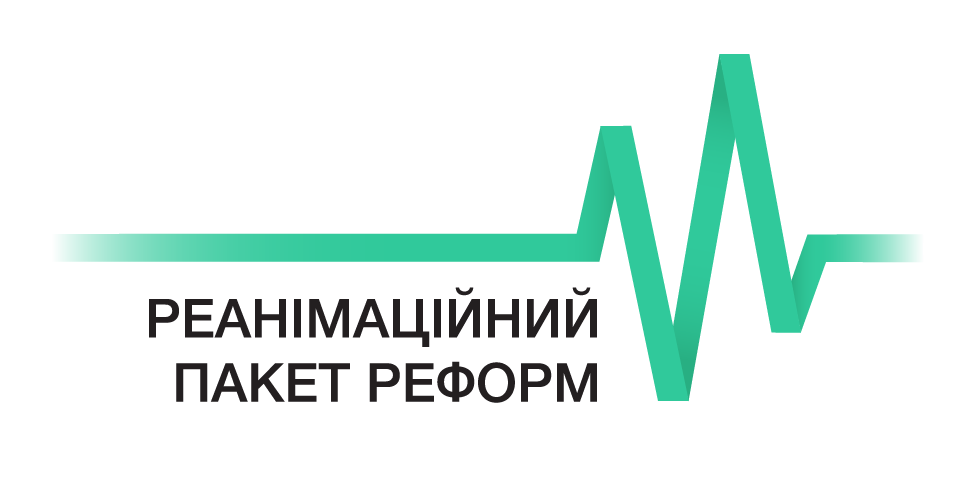 ГРОМАДСЬКІСТЬ ЗАКЛИКАЄ ВЕРХОВНУ РАДУ ДО ВІДКРИТОСТІ ТА ВІДПОВІДАЛЬНОСТІ У РЕФОРМУВАННІ ВИБОРЧОГО ЗАКОНОДАВСТВА Реформа виборчого законодавства - один із пріоритетних напрямків оновлення української політичної системи. П’ять депутатських фракцій Верховної Ради України восьмого скликання в Коаліційній угоді 2014 року визнали необхідність комплексних змін законів про парламентські та місцеві вибори в найкоротші терміни. Попри зміни у складі Коаліції, суспільство очікує, що політичні партії будуть слідувати своїм зобов’язанням і впровадять пропорційну виборчу систему із відкритими списками для парламентських виборів, щодо якої було досягнуто консенсусу усіма основними політичними гравцями. Водночас Реанімаційний Пакет Реформ звертає увагу на недостатню публічність проходження законопроектів щодо реформування виборчого законодавства на етапі їхньої підготовки та неналежне їх обговорення. Зокрема, тривогу неурядових організацій викликає той факт, що п’ять проектів законів, в тому числі і два Виборчі кодекси, 22 лютого 2017 року були передані для прийняття у сесійній залі без рекомендацій Комітету з питань правової політики та правосуддя. Така ухильна позиція профільного комітету ускладнить пошук консенсусу і виважений відбір виборчої системи, адекватної потребам суспільного розвитку України, та у перспективі приведе до гальмування або й цілковито до згортання очікуваної реформи у виборчій системі.РПР закликає:Президента України як гаранта дотримання Конституції – публічно підтримати прагнення нації досягти якісних змін у процесі делегування влади своїм представникам, щоб зміцнити довіру між суспільством і державою;Уряд та Міністерство юстиції України – надавати політичну і фахову підтримку процесу реформування виборчого законодавства, підтримати багатосторонні публічні обговорення потреб реформи і засобів її досягнення;Голову Верховної Ради України – активізувати діяльність робочої групи парламенту для досягнення консенсусу та ухвалення виборчого законодавства на основі пропорційної системи із відкритими списками відповідно до рекомендацій БДІПЛ/ОБСЄ та Резолюції ПА РЄ 2145 «Функціонування демократичних інституцій в Україні» (січень 2017 р.);Комітет Верховної Ради України з питань правової політики та правосуддя – забезпечити фахову експертизу, інклюзивність та відкритість діяльності робочої групи з питань реформування виборчого законодавства;Парламентські фракції – публічно підтвердити раніше взяті на себе зобов’язання у сфері виборчої реформи, висловити свої позиції щодо кожного із законопроектів і практично утвердити зміну виборчої системи;Експертів, громадські організації, активістів – своєю активною участю у засіданнях Робочої групи з питань реформування виборчого законодавства, інформаційно-просвітницькою роботою, висвітленні цілей, змісту і власне ходу реформи – підтримати цю заяву і спонукати політиків до відповідальної діяльності.